Анетирование «Удовлетворенность родителей качеством  воспитательной деятельности в техникуме»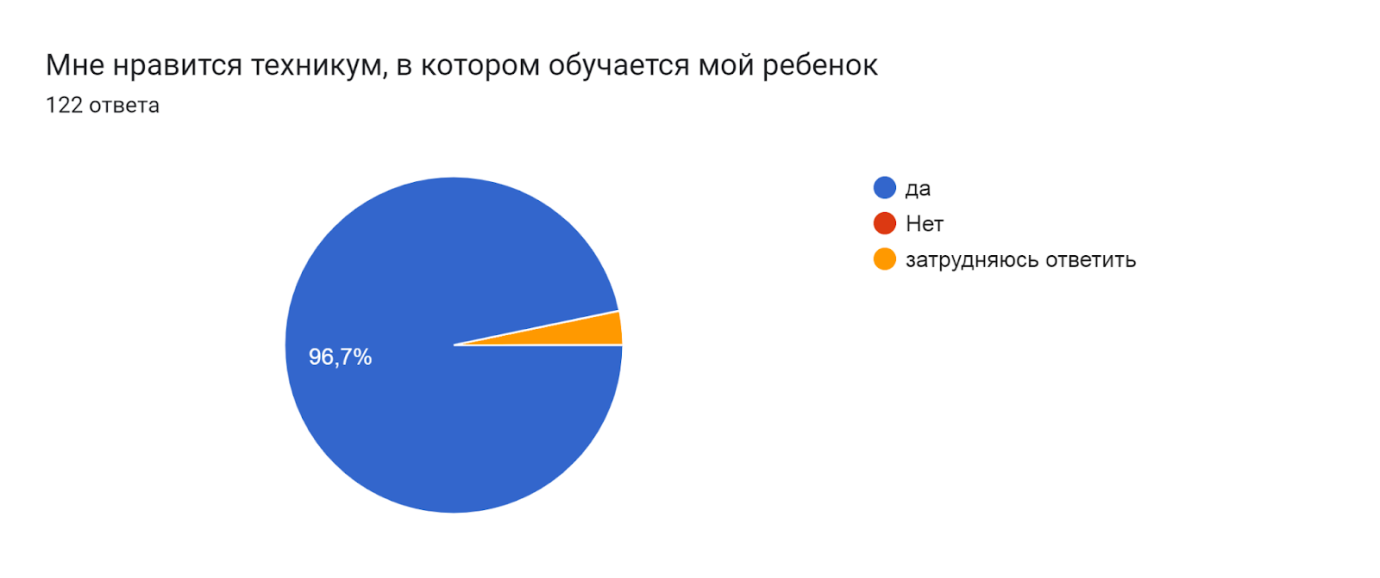 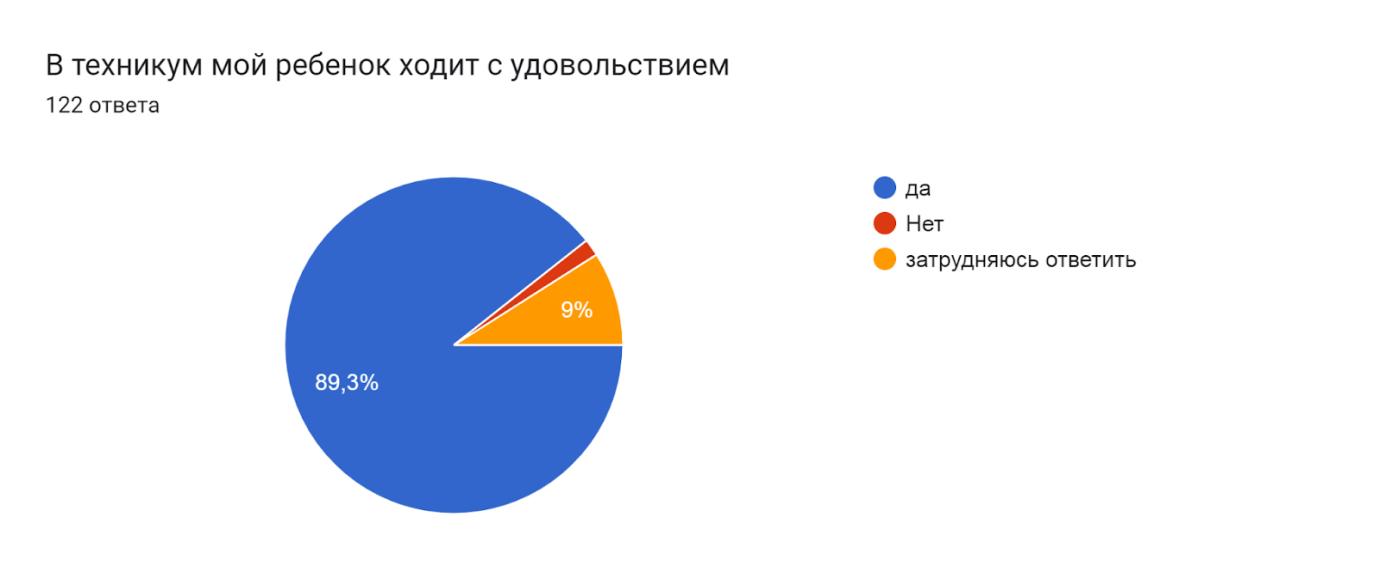 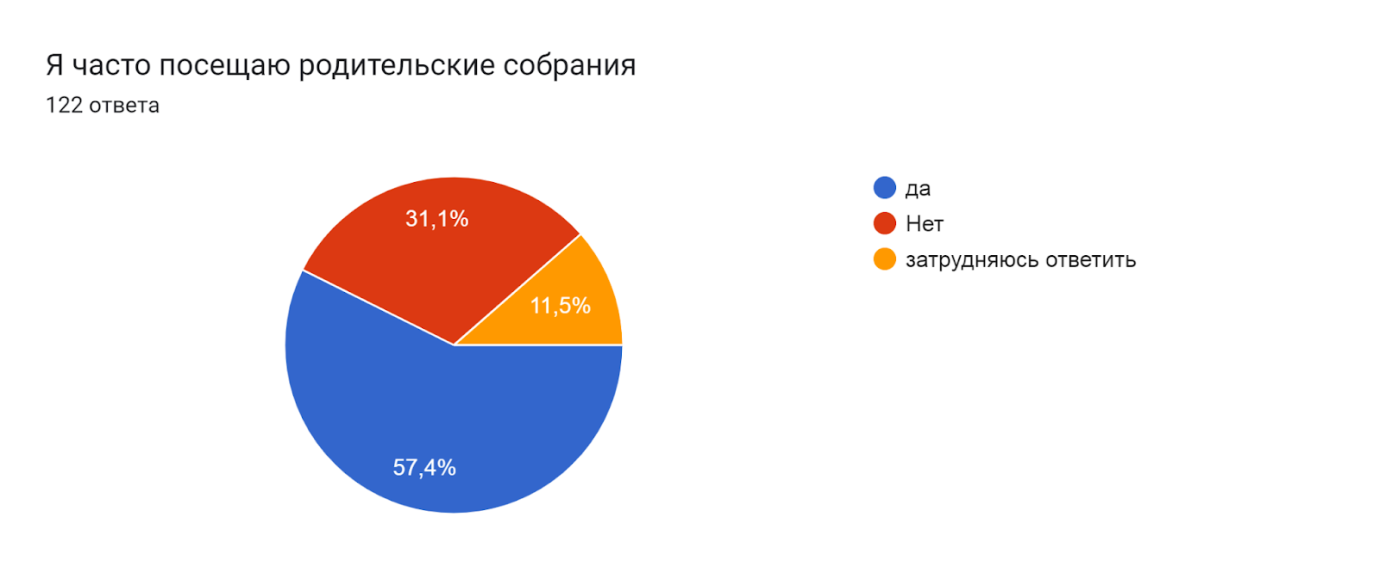 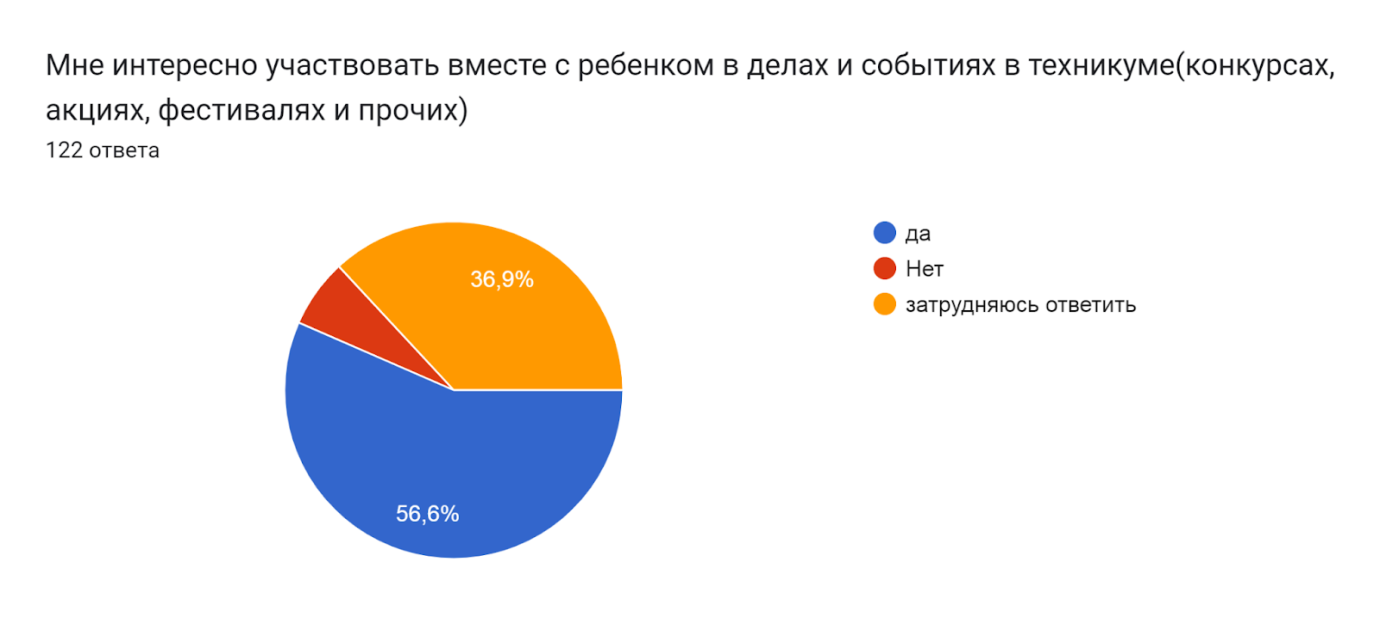 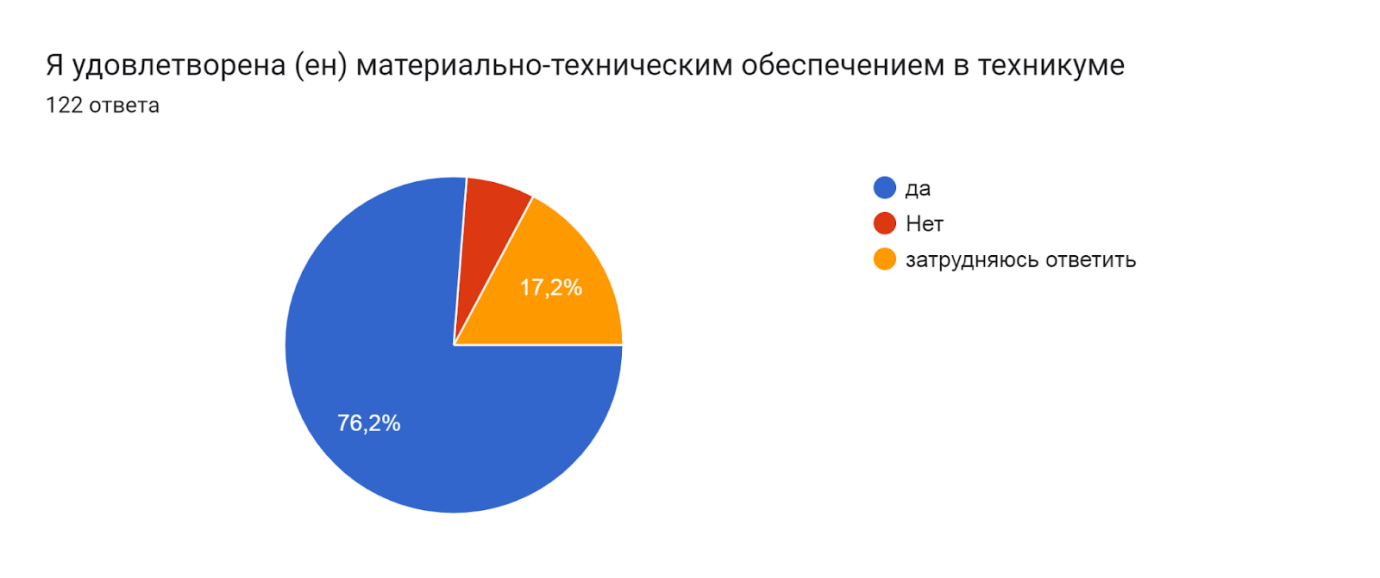 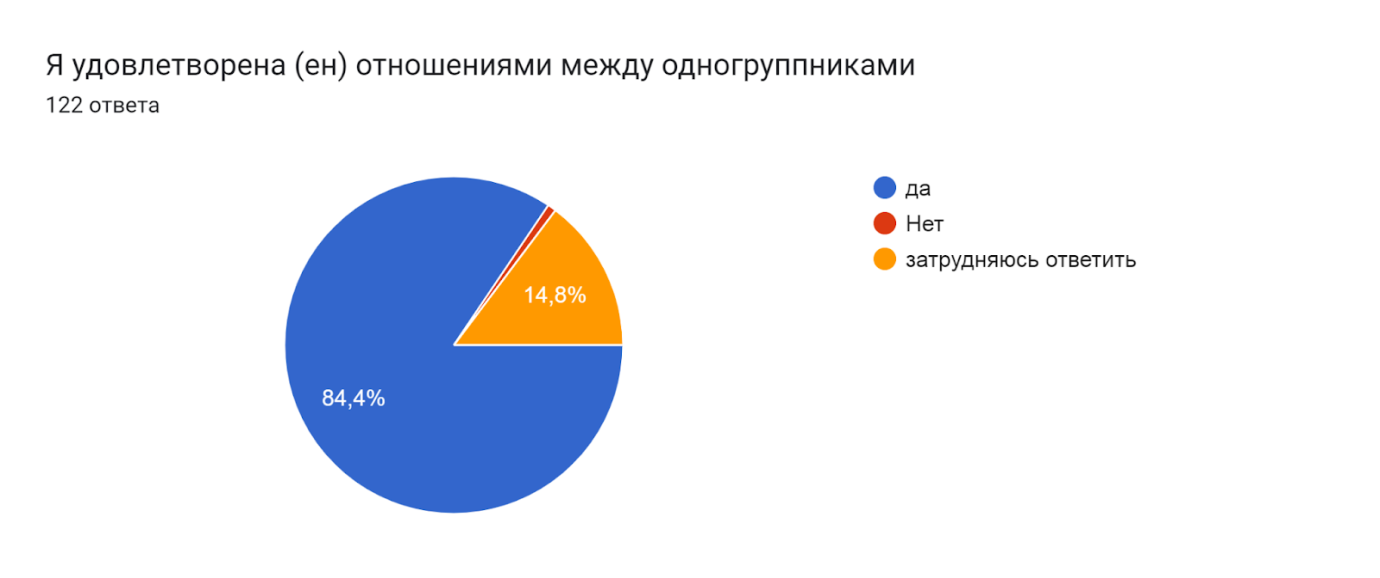 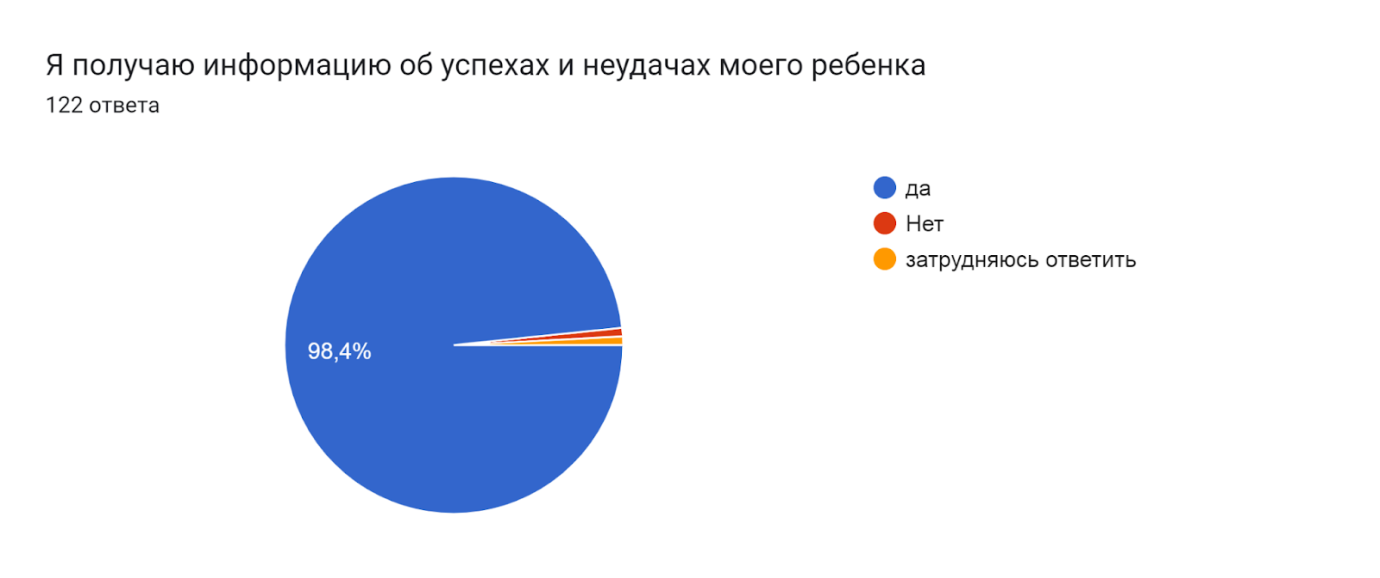 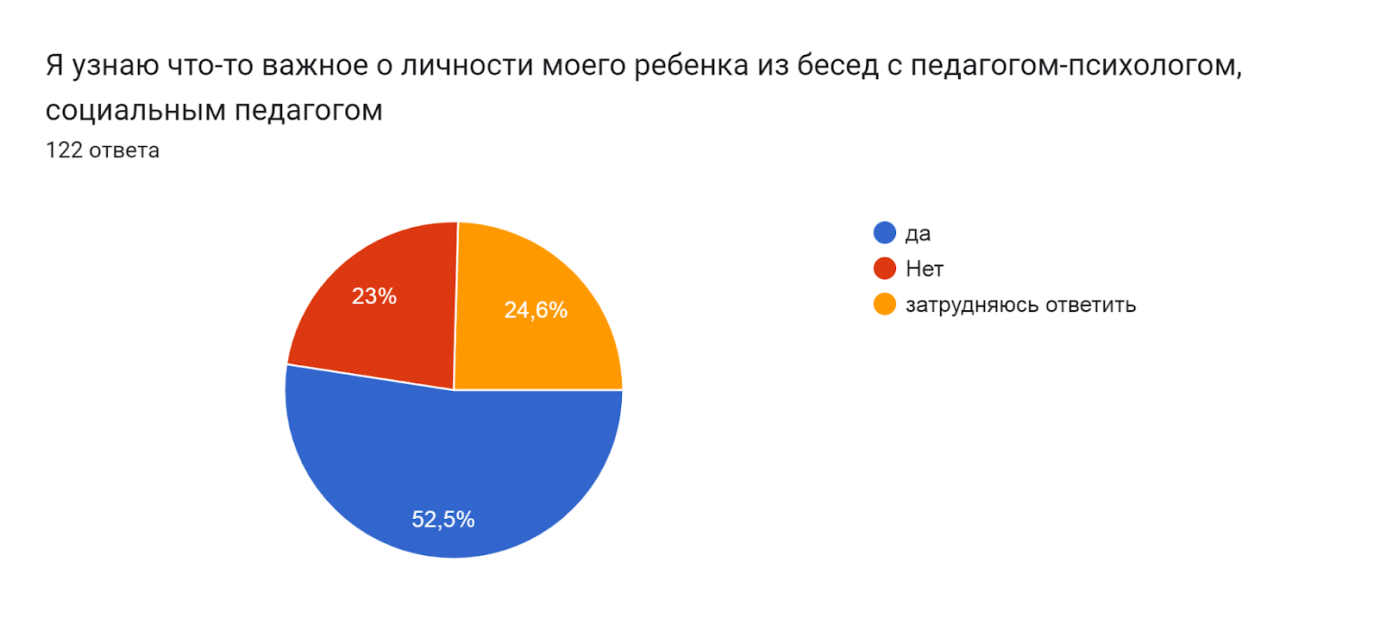 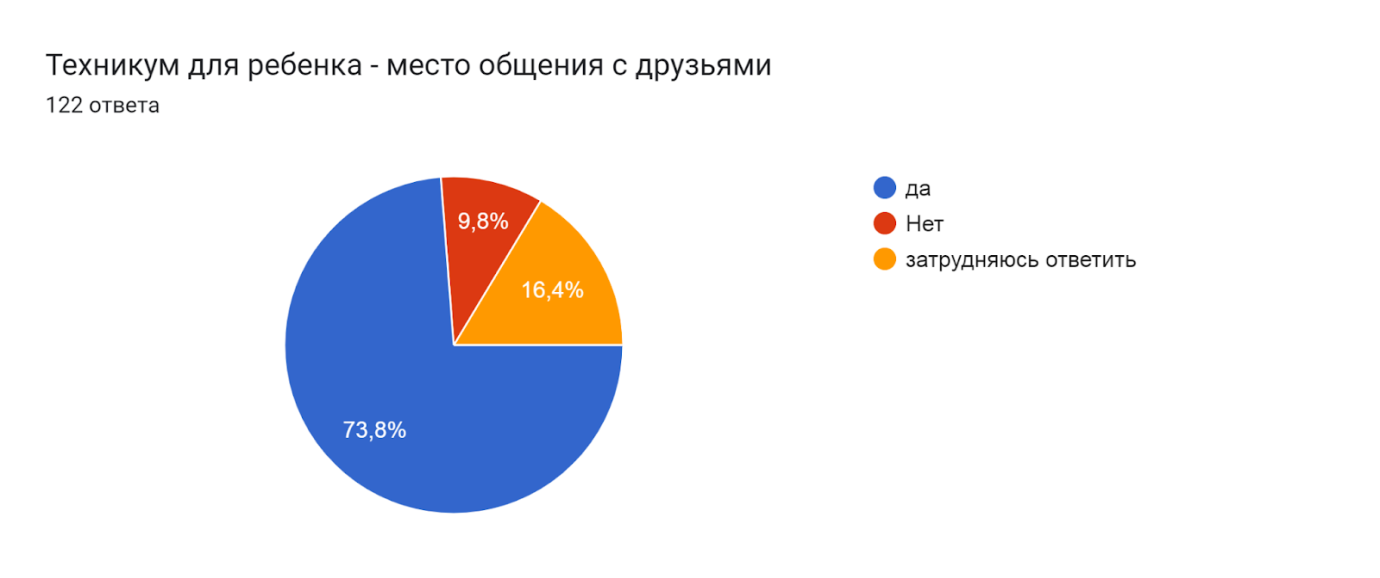 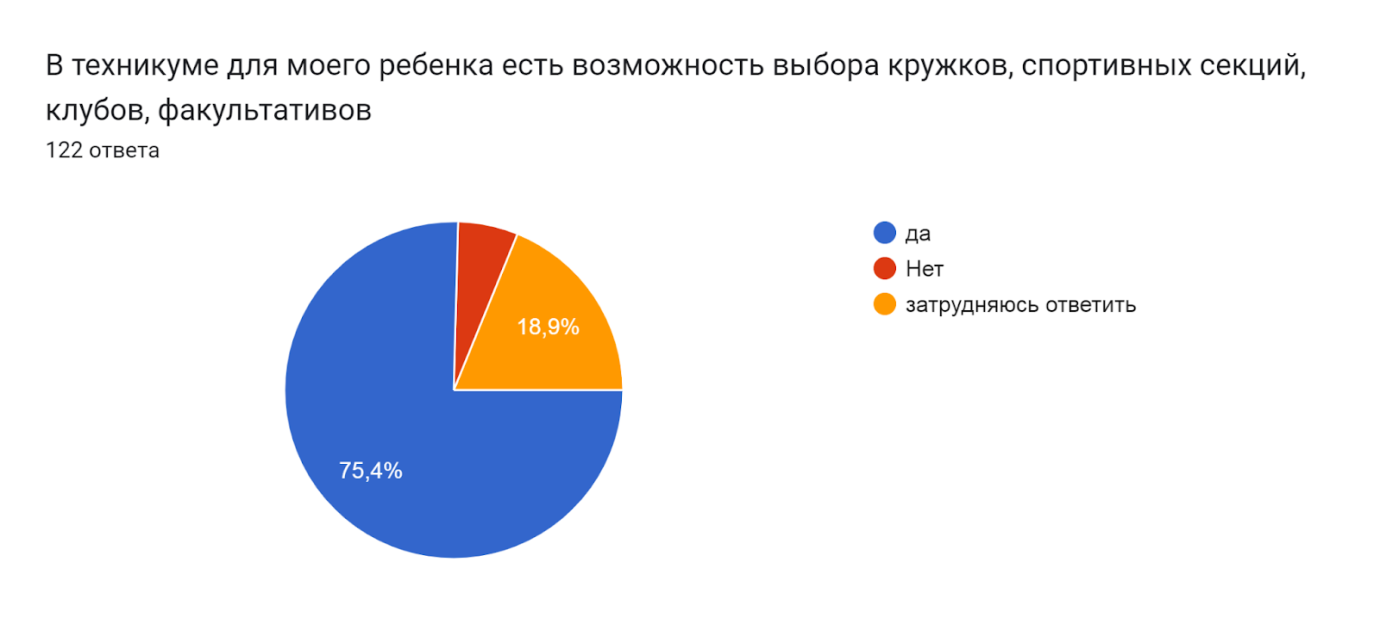 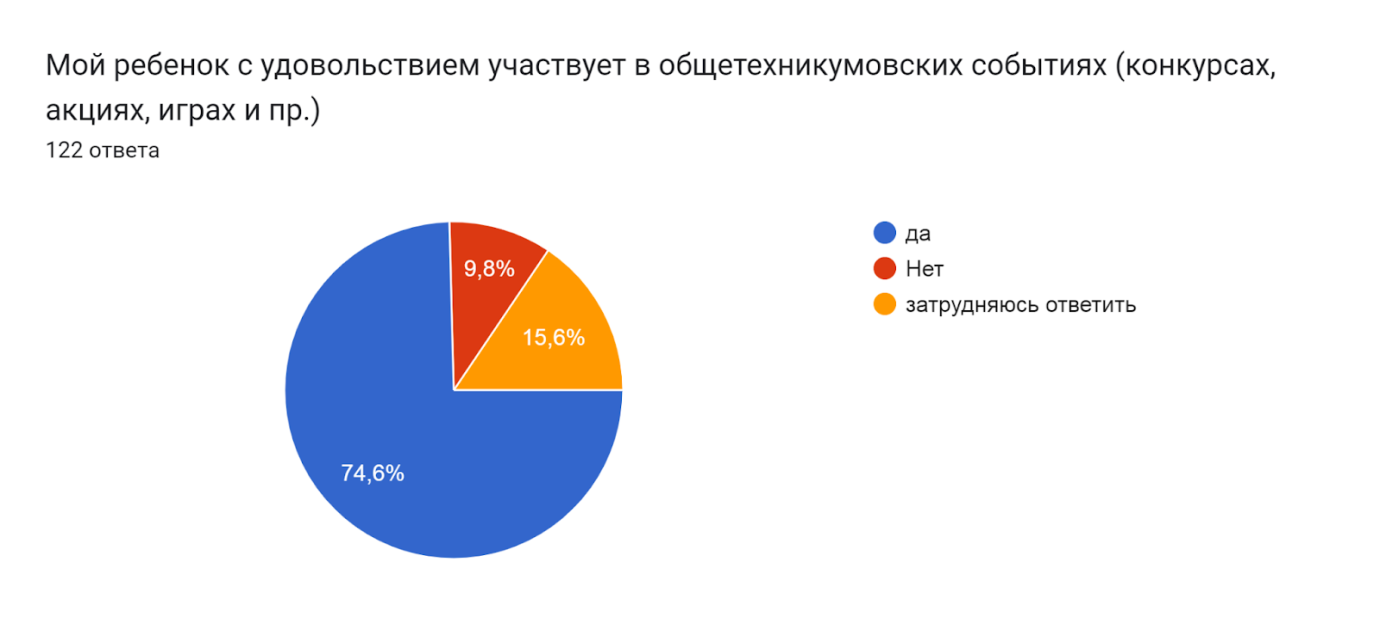 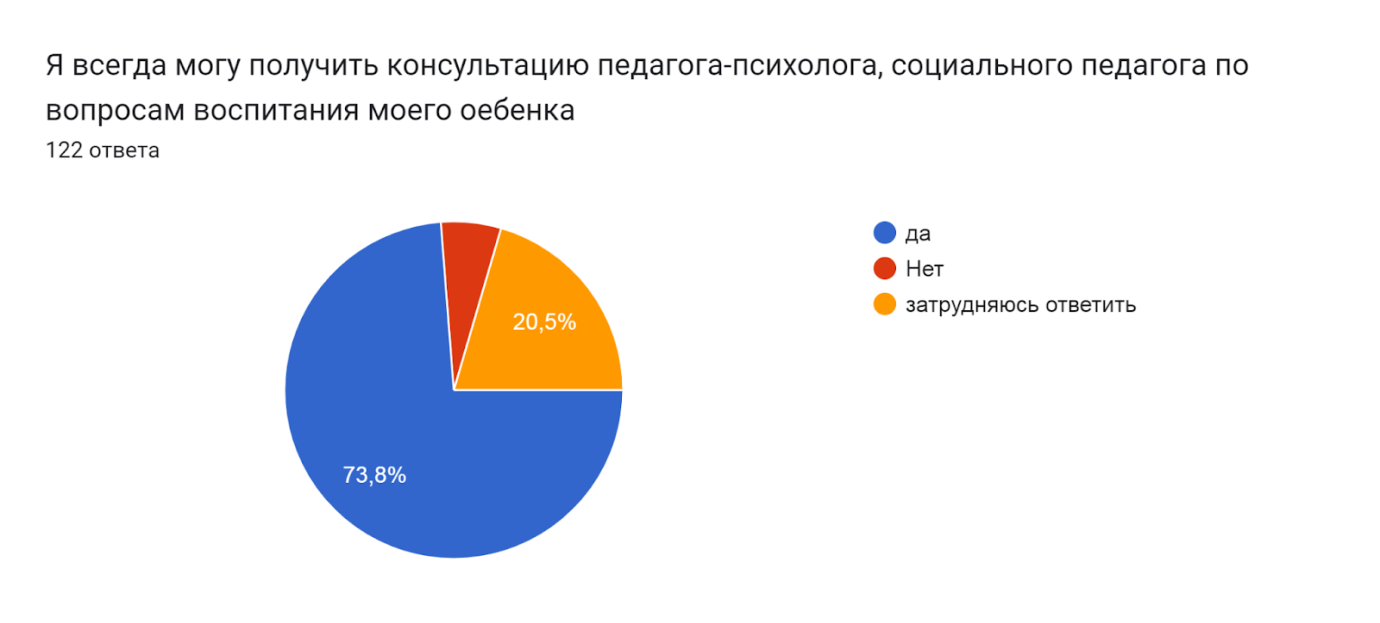 